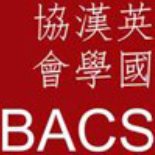 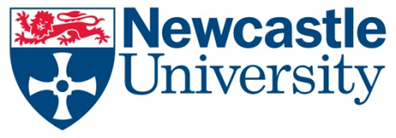 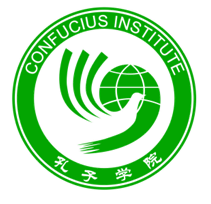 British Association for Chinese Studies (BACS) Annual Conference PROGRAMMEWednesday 3rd – Friday 5th September 2014Venue: 8th Floor Partners Room and 2nd floor, Newcastle University Business School (NUBS), 5 Barrack Road, Newcastle upon Tyne, United Kingdom NE1 4SE.Wednesday 3rd September 201419:00 Dine around Newcastle Thursday 4th September 2014 19:00 CONFERENCE DINNER: Cantonese Hotpot @ Sky Chinese Restaurant, 3rd floor, 20-28 Stowell Street, Chinatown (pre-booked delegates) OR Dine around Newcastle Friday 5th September 2014CONFERENCE ENDAcknowledgement: We are deeply grateful to the Universities' China Committee in London (UCCL) for their generous financial support.TIMESESSIONROOM14:00REGISTRATION: Delegates arrive 8th floor Partners Room15:30WELCOME REFRESHMENTS: Tea and coffee8th floor Partners Room16:00OPENING ADDRESS8th floor Partners Room16:15-17:00KEYNOTE 1:Professor David Goodman–‘Middle Class China: Dreams and Aspirations’David S G Goodman is Professor of Chinese Politics at the University of Sydney, and Professor in the School of Sociology and Behavioural Sciences at Nanjing University.8th floor Partners Room17:15-18:00KEYNOTE 2:Professor Zhang Haiyang – ‘Barrier Lake & Torrent for Transitional Justice: Landscapes, Mechanisms and Prospects of Frontier Governance in China Today’Zhang Haiyang is Professor in Ethnology/Anthropology and Director of the Ethnic Minority Study Center of China (EMSCOC) at the Central Minzu University in Beijing. 8th floor Partners Room18:00WINE RECEPTION8th floor Partners RoomSESSIONPANELROOM08:30Welcome refreshments: Tea and coffee8th floor Partners RoomSESSION 109:00-11:00PANEL 1: Class, Citizenship and the ‘China Dream’CHAIR: Dr Gerda Wielander Sophia Woodman: Translocal lives: practices of mobile citizenship in ChinaMIAO Ying: Expectations Managed: Middle Class Attitude towards Socio-Political Affairs in ChinaQIAO Si: The correspondence between Tiny times (Xiao shidai) and Chinese Dream (Zhongguomeng) – the discussion of Guo Jingming’s literary practiceHeather Inwood: Sleeptalking for Losers: Confronting the ‘China Dream’ in Chinese Popular FictionPANEL 2: The British in China CHAIR: Dr Isabella JacksonPAN Lu: British Image of China: A Study on Early English Translation of Sanguozhi YanyiGAO Hao: Prelude to the Opium War? British reactions to the ‘Napier Fizzle’ and attitudes towards China in the mid-1830sHUANG Chia-Lin: “Brought into a Wealthy Place”—British Mission Experience and its influence on the British perception of Formosa, 1865-1895Emily Williams: Consuming Mao’s China: British visitors and their objectsPANEL 3: Chinese as a Foreign LanguageCHAIR: Mr. Giles Blackburne (TBC)WU Yanmei: Teaching Mandarin tones – an innovative approachKAN Qian: Students’ Engagement with Interactive Computer Marked Assignments (iCMAs) for Formative Assessment in Beginners’ Languages ModulesZHANG Shihai: Traditional Chinese Ethical Culture and Morpheme Order in Coordinate Compound Nouns Referring to PersonsLU Yang: The Relationship between - and Impacts of - Assessments in the HSK System and U.K. HE Mandarin courses.NUBS 2.05NUBS 2.13NUBS 2.1411:00-11:30Tea & Coffee break8th floor Partners RoomSESSION 211:30-13:00PANEL 1: Identity and representation on China’s peripheriesCHAIR: Dr Joanne Smith FinleyMamtimyn Sunuodula: Multilingualism and Negotiating Uyghur IdentityCHEN Yu-Hsiang & CHIEN Ko-Kang: The Sunflower Movement and Young Generations in TaiwanJames Cummings: It’s Hainanese for Bitch: Negotiating ‘Peripherality’, ‘Modernity’ and Non-heterosexual Identities in HainanPANEL 2: Windows on the Imperial Chinese LiteratiCHAIR: Dr Julian Ward Ivy Maria Lim: Maligned Hero or Deceitful Opportunist? A Reassessment of Hu Zongxian (1512 – 1565)Cesarino Loredana: Textual manipulations in the Quan Tangshi: the case of the courtesan Liu CaichunJonathan Ferguson: Kang Youwei and “Individualism”PANEL 3: Water and Wellbeing in Rural ChinaCHAIR: Prof. QIAN Jun (TBC)TANG Jie: The cultural landscape of rural settlements along the Shandong section of the Chinese Grand Canal (1636-2012)TONG Zhifeng & LI Zhanrong: Rural China’s water policy development and challengesNUBS 2.05NUBS 2.13NUBS 2.1413:00-14:00Buffet LunchExhibitors and Bookstalls8th floor Partners RoomSESSION 314:00-16:00PANEL 1: Towards a New Generation of Ethnic Minorities Policies?CHAIR: Prof. ZHANG HaiyangElena Barabantseva: When Borders Lie Within: Marriage Migration and Security on the Sino-Vietnamese BorderJoanne Smith Finley: Redistribution of Wealth or Consolidation of Majority Han Power? The ‘National Partner Assistance Programme’ in XinjiangTsering Topgyal: Tibet in Sino-South Asian Relations: Indian and Nepalese treatment of Tibetans at a time of China’s riseDavid Tobin: Worrying About Ethnicity: Towards a New Generation of China Dreams?PANEL 2: Drama, Rhyme and Poetry in 20th Century ChinaCHAIR: Prof. Michel HockxLetizia Fusini: Performing Trauma: Gao Xingjian’s Theatre of the Tragic in Global PerspectiveValerie Pellatt: How paratext of Chinese children's rhymes demonstrates and drives changing ideology over the twentieth centuryHilary Chung: Explorations of second person narrative in the poetic prose of Yang LianPANEL 3: Urban Development in ChinaCHAIR: Dr Sarah Dauncey (TBC) Toby Lincoln: Urbanization and Nature in Twentieth Century WuxiIsabella Jackson: Habitability in the Treaty Ports: Questioning Shanghai’s status as a ‘model settlement’ CAO Yifan: Dissatisfactions with the Past: On Three Cases of Old Factory Renewal in ShanghaiAngela Becher: XL, L, M, S: Miniaturizations of Skyscrapers in Chinese Contemporary ArtNUBS 2.05NUBS 2.13NUBS 2.1416:00-16:30Tea & Coffee break8th floor Partners RoomSESSION 416:30-18:30PANEL 1: Religion and Philosophy in ChinaCHAIR: Prof. Naomi StandenMalcolm McNeill: Speaking for Icons: Inscriptions on Buddhas and Patriarchs, and the Discourse Record of Yanqi Guangwen (1189-1263)Thomas Jansen: “Bringing the Gods to Mind: Images and Associational Thought in Chinese Folk Religious Scriptures”CHEN I-Hsin: Revealing universal love through  “perfect virtue” and “filial piety”: James Legge’s interpretation of two principal Ruist notions in his LunyuPANEL 2: Gender Past and PresentCHAIR: Dr Sarah DaunceyCarl Kilcourse: Christian Patriarchy: Reinterpreting the Gender Values of the TaipingsPamela Hunt: The Liumang Author: Writers, Heroes And Hooligans In Feng Tang’s Beijing TrilogyLIU Feiying: Metamorphosis and Masculinity: Disruption and Reconstruction of Masculinity in Pu Songling’s Liaozhai ZhiyiNUBS 2.05NUBS 2.13SESSIONPANELROOM09:30Welcome refreshments: Tea and coffee8th floor Partners RoomSESSION 510:00-11:00BACS Annual General Meeting (AGM)NUBS 2.05SESSION 611:00-13:00PANEL 1: Legitimacy & Loyalty in Chinese PoliticsCHAIR: Dr Gerda Wielander ZENG Jinghan: The Debate on Regime Legitimacy in China: bridging the wide gulf between Western and Chinese scholarshipKonstantinos Tsimonis:The Communist Youth League and Chinese university students: A case of abortive adaptationTANG Hai: Political Satire in the Chinese Blogosphere: The Case of Wang XiaofengRobert Emerton: The Goddess of Democracy: Postmodern Protest and Tiananmen SquarePANEL 2: Social Relations in Contemporary ChinaCHAIR: Prof. David Goodman (TBC) Terry Ji Ruan: “Ritual Capital” and “Weak-Strong-Weak” PatternCHANG Xiangqun: Changing society with a Chinese model of social relationships and reciprocity - state and villagers’ interaction 1936-2012NUBS 2.05NUBS 2.1313:00-14:00Hot ‘Knife and Fork’ Buffet LunchExhibitors and Bookstalls8th floor Partners RoomSESSION 714:00-15:30PANEL 1: China’s RiseCHAIR: Mr Giles Blackburne HAGIWARA Hiroko: Economic Growth, Excess Capacity and Investment in ChinaXI Zhenyan: A Comparative Study of Soft Power between Two Political Actors: EU and China Daniel R. Hammond:  The Enemy Unseen? The Appearance and Significance of China and the Chinese in the Fallout seriesPANEL 2: Rethinking the History of Republican ChinaCHAIR: Prof. Naomi Standen (TBC)Shirley Ye: Nationalist Developmentalism during the Chinese Civil WarJoseph Lawson: The Guomindang in Upland Southwest ChinaPaul Bevan: Not on your Tintype – The Emperor of Japan as seen by William GropperNUBS 2.05NUBS 2.1315:30-16:00Tea & Coffee break8th floor Partners RoomSESSION 816:00-17:30PANEL 1: Discourses of Modernity and TraditionCHAIR: Prof. Michel HockxSHI Jie: Reinvention of Modern Chinese-ness: Xiandai Zazhi and Chinese TraditionWANG Lu: Modeng or Xiandai? A Different Approach to Modernity -  A study on the Magazine Xifeng in China (1936-1949)Rogelio Leal Benavides: Political thought, authority, and power in twenty-first century China: A nexus between ancient and modern principlesPANEL 2: China and Her OthersCHAIR: Dr Joanne Smith FinleyGary Chi-hung Luk: The Qing perceptions of and regulations on the “Dan people” and fishermen during the Sino-British hostilities in 1839-42Eric Chia-Hwan Chen: Images of the English in the Chinese Opium War LiteratureKeisha Brown: CCP Propaganda Media and Representations of Blackness in Maoist ChinaNUBS 2.05NUBS 2.13